Номер в геральдическом реестре Ульяновской областиДата внесения в геральдический реестр Ульяновской областиНазвание официального символаРегистрационный номер в Государственном геральдическом регистре Российской Федерации и дата внесенияЦветное графическое изображение (рисунок) официального символа (в действующей редакции)Геральдическое описание официального символа (текст) с указанием автора/авторов (в действующей редакции)Решение об утверждении (об изменении) официального символаМесто хранения официального символа1234567815218.08.2016Флаг Стемасское сельское поселение№ 8673 от 20.11.2013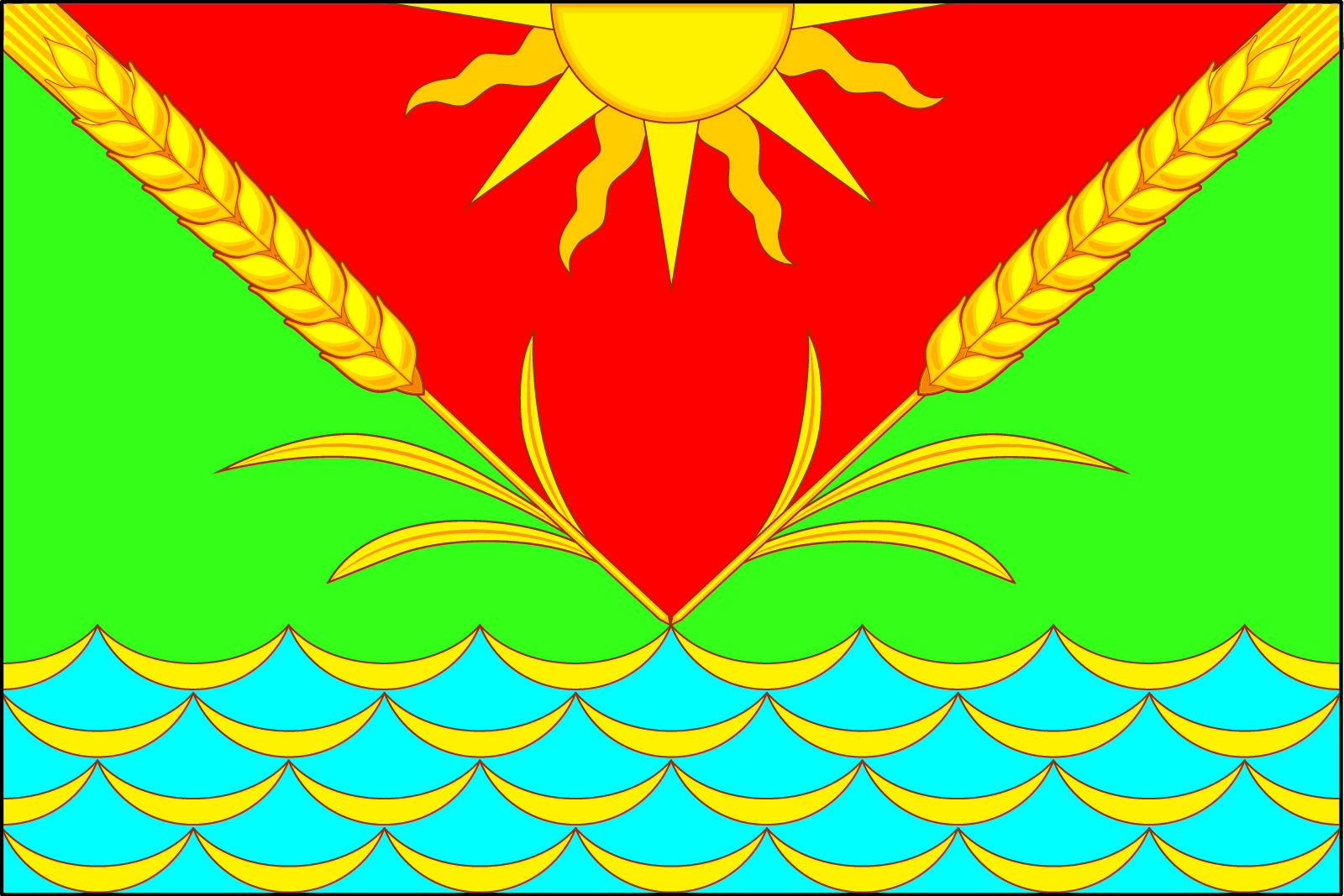 Прямоугольное двухстороннее полотнище с отношением ширины к длине 2:3, воспроизводящее фигуры герба Стемасского сельского поселения в красном, жёлтом, зелёном и синем цвете. Татьяна Курицына (с. Стемасс), Константин Мочёнов, исполнительный директор правления общероссийской общественной организации «Союз геральдистов России» (г. Химки), Анна Гарсиа, дизайнер общества 
с ограниченной ответственностью «Регион-Сервис» 
(г. Москва), Константин Ефимовский (г. Архангельск).Решение Совета депутатов муниципального образования «Стемасское сельское поселение» от 04.09.2013 № 6/11Администрация муниципального образования «Стемасское сельское поселение»